С наступлением весны, весенних каникул  для учащихся школы и родителей дошкольных групп были обновлены стенды по ПДД с информацией о правилах движения в весенний период, а также памятки для родителей-водителей о необходимости пристегивать ребенка ремнем безопасности. Для информации представлены номера телефонов дежурных оперативных служб. #БезопаснаяВеснаВЮгре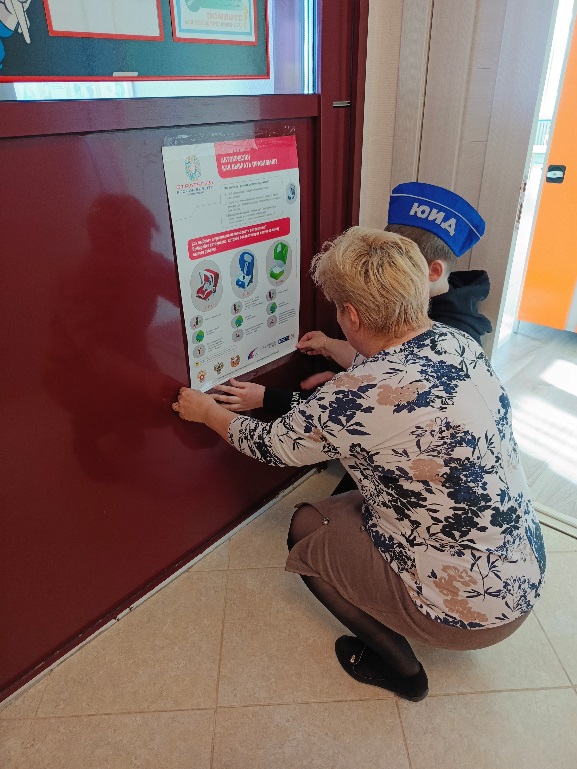 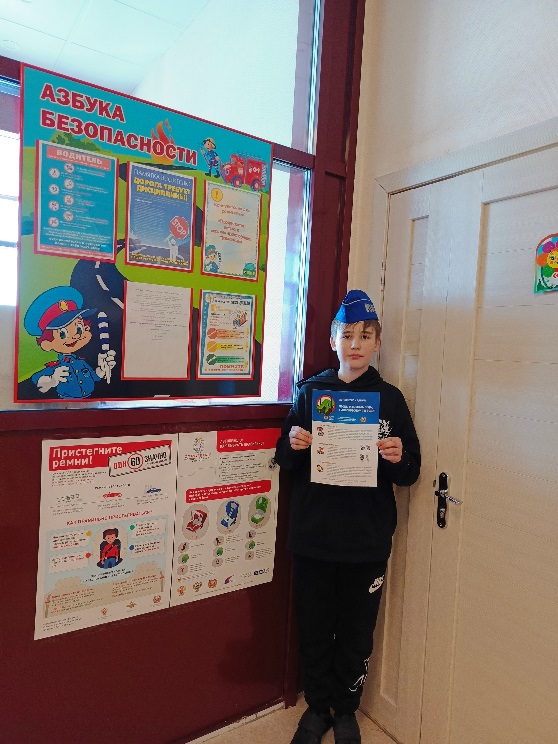 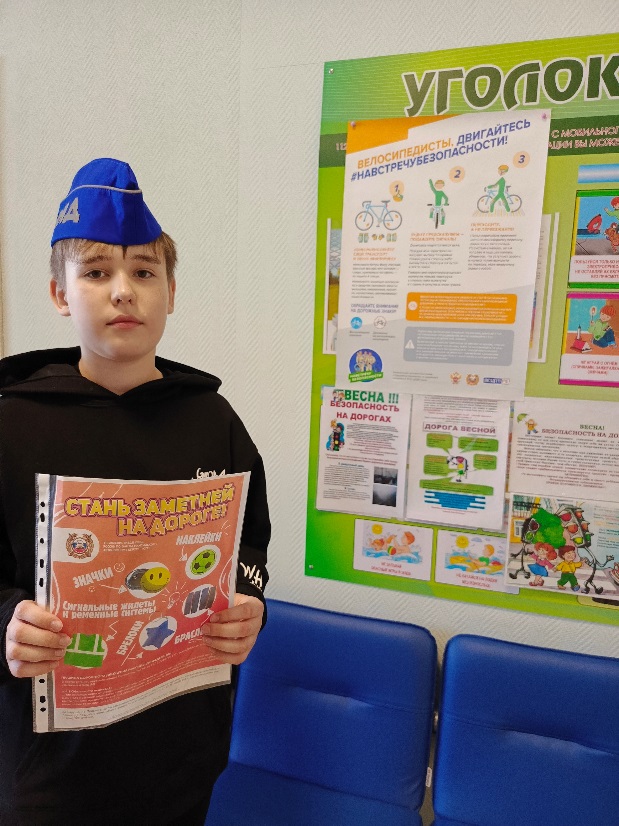 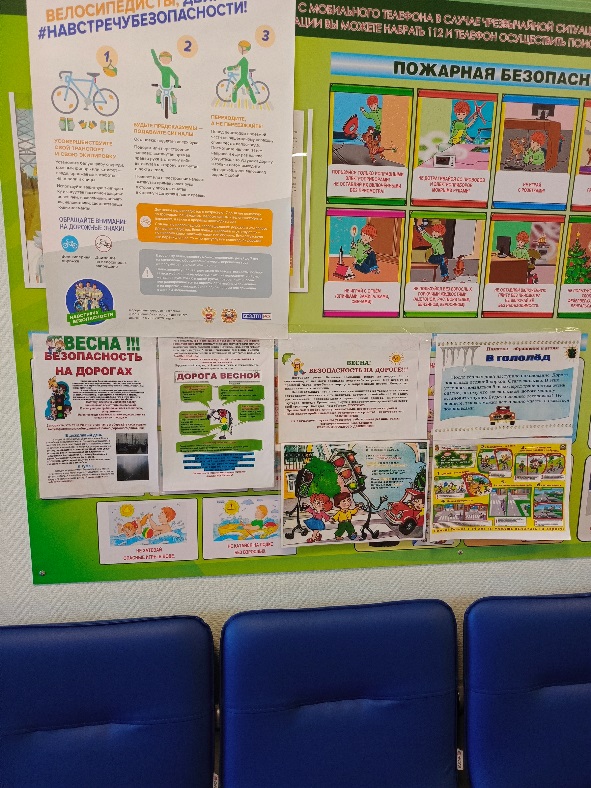 